							````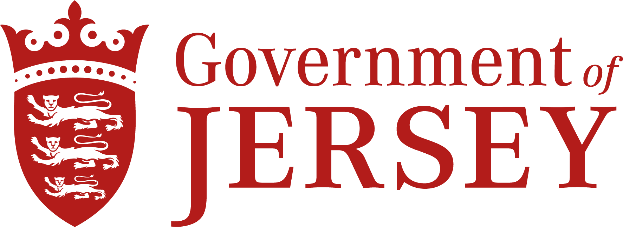 EXPRESSION OF INTEREST (EOI) FOR PROVISION OF MANAGED SERVICE FOR CI LOTTERY- JERSEYEOI REFERENCE: CS2006085

JULY 2020Expression of Interest (EOI)This is an Expression of Interest (EOI) notice. The Government of Jersey (GoJ) is seeking  expression of interests from potential suppliers to provide a managed service for the operation of Channel Island Lottery in Jersey. The detail of service elements that are required of this managed service if this option is taken are detailed below within this EOI. It is envisaged that only potential suppliers who have existing and adequate experience, capability and capacity in providing each and all of these services and can demonstrate and evidence they are be able to deliver in totality the managed service will be considered. The purpose of the Expression of Interest is to provide potential service providers with an overview of the Governments requirement, the proposed timeline and the bidders confirmation of their ability to provide all the services as required.About the Government of JerseyThe Government of Jersey (GoJ) is the government (www.gov.je) of the Island of Jersey and is responsible for the management of the Island’s finances and operation of its public services. Jersey does not sit within the European Union. About the Channel Island LotteryThe Channel Islands Lottery (CIL) in Jersey is governed by the Gambling (Channel Islands Lottery) Regulations 1975 and is run by the Minister for Economic Development, Tourism, Sport and Culture (‘the Minister’) who has responsibility for the: Management of the CIL infrastructure, Design of new games, Development of marketing support for Lottery products, Effective running of the network that sells tickets to players. The Public Lotteries Board (PLB) advises and assists the Minister in all matters concerning the promotion and conduct in Jersey of the CIL, in particular, providing oversight of the distribution of proceeds in accordance with decisions of the States Assembly. The CIL has generated millions for good causes, transforming the lives of thousands of people in Jersey. There is a long-stated aim to spread the benefits of Lottery funding across a wider section of the Jersey community. CI Lottery (Jersey) Managed Service Summary Overview of Requirements The requirements for the Provision of Channel Island Lottery Services (operation and management) for Jersey, are:Secure and insured storage of tickets; Stock management and reconciliation function; Island-wide same day distribution of tickets; Publicly accessible cashier function for redemptionsManagement of retailer and lottery games maker contractsFull accounting and reporting to Treasury and Exchequer Department of GOJLiaison with Guernsey lottery administrator counterparts; Marketing and promotion; Development of online portal.  Jersey registered companies with the existing capability to provide all of the services above, with effect from 1st September 2020, and wishing to express an interest in providing these services should register their details and complete pre-qualification questionnaire step stage. Consortia and Sub-ContractingThe Government preference is to receive expressions from a single organisation. What is essential that any bidder(s) has current ( or very recent) proven experience of all elements of the services noted in this EOI and has an existing  presence of on-island service and support infrastructure will be an essential requirement.    Procurement Route, Contract Type and Conditions A form of contract based upon the standard GOJ contract terms and conditions for services is envisaged. Anticipated EOI Dates and Locations The proposed contract period is anticipated to be from 1st September 2020. EOI Submission Process and Deadline Please register your interest using the Government’s Procurement Portal at www.channelislandtenders.com. Please Note: Potential suppliers expressing an interest are advised that nothing herein or in any other communication made between the GOJ and any other party, or any part thereof, shall be taken as constituting a contract, agreement or representation between the GOJ and any other party (save for any formal award of contract made in writing) nor shall they be taken as constituting a contract, agreement or representation that a procurement process/ contract shall be offered in accordance herewith or not at all. ActivityDateExpression of Interest Issue DateFriday 10th July Expression of Interest Close Time & DateFriday 24th July 11:00 am Pre-Qualification Questionnaire Issue DateFriday 10th July Pre-Qualification Questionnaire Close DateFriday 24th July 11:00 am Contract start date1st September 2020 